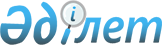 2015 жылы Таран ауданы бойынша субсидиялар алуға арналған өтінімді ұсыну мерзімдерін және субсидияланатын басым ауыл шаруашылығы дақылдарының оңтайлы себу мерзімдерін айқындау туралыҚостанай облысы Таран ауданы әкімдігінің 2015 жылғы 3 шілдедегі № 187 қаулысы. Қостанай облысының Әділет департаментінде 2015 жылғы 23 шілдеде № 5766 болып тіркелді

      "Қазақстан Республикасындағы жергілікті мемлекеттік басқару және өзін-өзі басқару туралы" Қазақстан Республикасының 2001 жылғы 23 қаңтардағы Заңының 31-бабы 1-тармағының 5) тармақшасына, Қазақстан Республикасы Ауыл шаруашылығы министрінің м. а. 2015 жылғы 27 ақпандағы № 4-3/177 бұйрығымен бекітілген Басым дақылдар өндiрудi субсидиялау арқылы өсiмдiк шаруашылығының шығымдылығын және өнім сапасын арттыруды, жанар-жағармай материалдарының және көктемгi егіс пен егiн жинау жұмыстарын жүргiзу үшін қажеттi басқа да тауарлық-материалдық құндылықтардың құнын және ауыл шаруашылығы дақылдарын қорғалған топырақта өңдеп өсіру шығындарының құнын субсидиялау қағидаларының 10-тармағына сәйкес Таран ауданының әкімдігі ҚАУЛЫ ЕТЕДІ:



      1. 2015 жылғы 9-нан 10 шілдеге дейін субсидиялар алуға арналған өтінімді ұсыну мерзімдері айқындалсын.



      2. Қосымшаға сәйкес 2015 жылы Таран ауданы бойынша субсидияланатын басым ауыл шаруашылығы дақылдарының оңтайлы себу мерзімдері айқындалсын.



      3. Осы қаулының орындалуын бақылау аудан әкімінің орынбасары Р.М. Сейдахметовке жүктелсін.



      4. Осы қаулы алғашқы ресми жарияланған күнінен кейін күнтізбелік он күн өткен соң қолданысқа енгізіледі және 2015 жылғы 25 сәуірден бастап туындаған қатынастарға таратылады.      Аудан әкімі                                Б. Өтеулин

Таран ауданы әкімдігінің 

2015 жылғы 3 шілдедегі 

№ 187 қаулысына қосымша  2015 жылы Таран ауданы бойынша

субсидияланатын басым ауыл шаруашылығы

дақылдарын оңтайлы себу мерзімдері
					© 2012. Қазақстан Республикасы Әділет министрлігінің «Қазақстан Республикасының Заңнама және құқықтық ақпарат институты» ШЖҚ РМК
				№ р/с
Субсидияланатын басым ауыл шаруашылық дақылдарының атауы
Себу мерзімдері
1Жаздық бидай15 мамырдан 12 маусымға дейін2Күздік бидай25 тамыздан 10 қыркүйекке дейін3Жаздық қатты бидай18 мамырдан 5 маусымға дейін4Күздік қарабидай25 тамыздан 10 қыркүйекке дейін5Қарақұмық20 мамырдан 15 маусымға дейін6Тары20 мамырдан 15 маусымға дейін7Арпа15 мамырдан 15 маусымға дейін8Сұлы15 мамырдан 15 маусымға дейін9Дәнді-бұршақты дақылдар15 мамырдан 10 маусымға дейін10Күнбағыс10 мамырдан 5 маусымға дейін11Рапс20 мамырдан 8 маусымға дейін12Зығыр12 мамырдан 5 маусымға дейін13Мақсары10 мамырдан 2 маусымға дейін14Қыша22 мамырдан 8 маусымға дейін15Арыш18 мамырдан 10 қыркүйекке дейін16Қытай бұршағы18 мамырдан 5 маусымға дейін17Картоп5 мамырдан 10 маусымға дейін18Көкөністер25 сәуірден 15 маусымға дейін19Бақша дақылдары25 сәуірден 10 маусымға дейін20Мал азықтық дақылдар, оның ішінде бірінші, екінші және үшінші өсіп жатқан көпжылдық бұршақ тұқымдас шөптербірінші мерзім – 1 мамырдан 10 маусымға дейін, екінші мерзім – 5 шілдеден 31 тамызға дейін21Шабындық және (немесе) жайылымдық алқаптарды шөп егіп жаңарту және (немесе түпкілікті жақсарту) үшін бірінші, екінші және үшінші жылдары өсіп жатқан көп жылдық шөптербірінші мерзім – 1 мамырдан 10 маусымға дейін, екінші мерзім – 5 шілдеден 31 тамызға дейін22Сүрлемдік жүгері мен күнбағыс15 мамырдан 5 маусымға дейін23Сүрлемдік жүгері15 мамырдан 5 маусымға дейін